ПРОЕКТ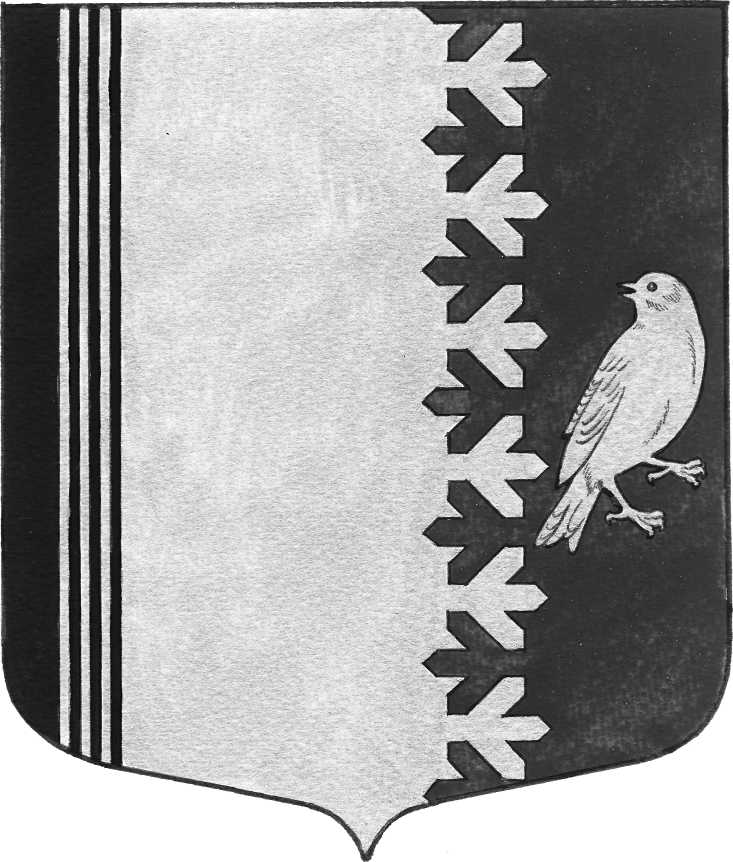 АДМИНИСТРАЦИЯ МУНИЦИПАЛЬНОГО ОБРАЗОВАНИЯШУМСКОЕ СЕЛЬСКОЕ ПОСЕЛЕНИЕ КИРОВСКОГО МУНИЦИПАЛЬНОГО РАЙОНА ЛЕНИНГРАДСКОЙ ОБЛАСТИ  П О С Т А Н О В Л Е Н И Еот ____________ 2018 года № _______О внесении изменений в постановление от 05.07.2017 года № 133«Об утверждении административного регламента исполнения муниципальной
услуги «По присвоению и аннулированию адресов» на территории муниципального образования Шумское сельское поселение Кировского муниципального района Ленинградской области»       Руководствуясь Федеральным законом от 29.12.2017 г. № 479 «О внесении изменений в Федеральный закон «Об организации предоставления государственных и муниципальных услуг» в части закрепления возможности предоставления в многофункциональных центрах предоставления государственных и муниципальных услуг нескольких государственных (муниципальных) услуг посредством подачи заявителем единого заявления», с целью приведения в соответствие с действующим законодательством:        1. Внести изменения в административный регламент предоставления муниципальной услуги «По присвоению и аннулированию адресов» на территории муниципального образования Шумское сельское поселение Кировского муниципального района Ленинградской области», утвержденный постановлением от 05.07.2017 года № 133  «Об утверждении административного регламента исполнения муниципальной
услуги «По присвоению и аннулированию адресов» на территории муниципального образования Шумское сельское поселение Кировского муниципального района Ленинградской области» согласно приложению № 1.                                                  2. Настоящее постановление вступает в силу после его официального  опубликования в газете Вестник МО Шумское сельское поселение и размещения на сайте администрации по адресу: шумское.рфГлава администрации                                                                 В.Л. Ульянов Разослано: в дело, в Вестник МО Шумское СП, в Кировскую городскую прокуратуру     Приложение №1 к постановлению  № ____   от __________ 2018 г.     Внести следующие изменения в административный регламент «По присвоению и аннулированию адресов» на территории муниципального образования Шумское сельское поселение Кировского муниципального района Ленинградской области», утвержденный постановлением от 05.07.2017 года № 133 «Об утверждении административного регламента исполнения муниципальной услуги «По присвоению и аннулированию адресов» на территории муниципального образования Шумское сельское поселение Кировского муниципального района Ленинградской области»:пункт 2.4.1. раздела «Стандарт предоставления муниципальной услуги» изложить в следующей редакции:	Срок предоставления муниципальной услуги не должен превышать 11 календарных дней или 9 рабочих дней со дня подачи заявления о предоставлении услуги.